Premio Nacional L´ORÉAL – UNESCOPOR LAS MUJERES EN LA CIENCIAEdición 2023con el apoyo del MEC- Dirección Nacional de Innovación, 
Ciencia y Tecnología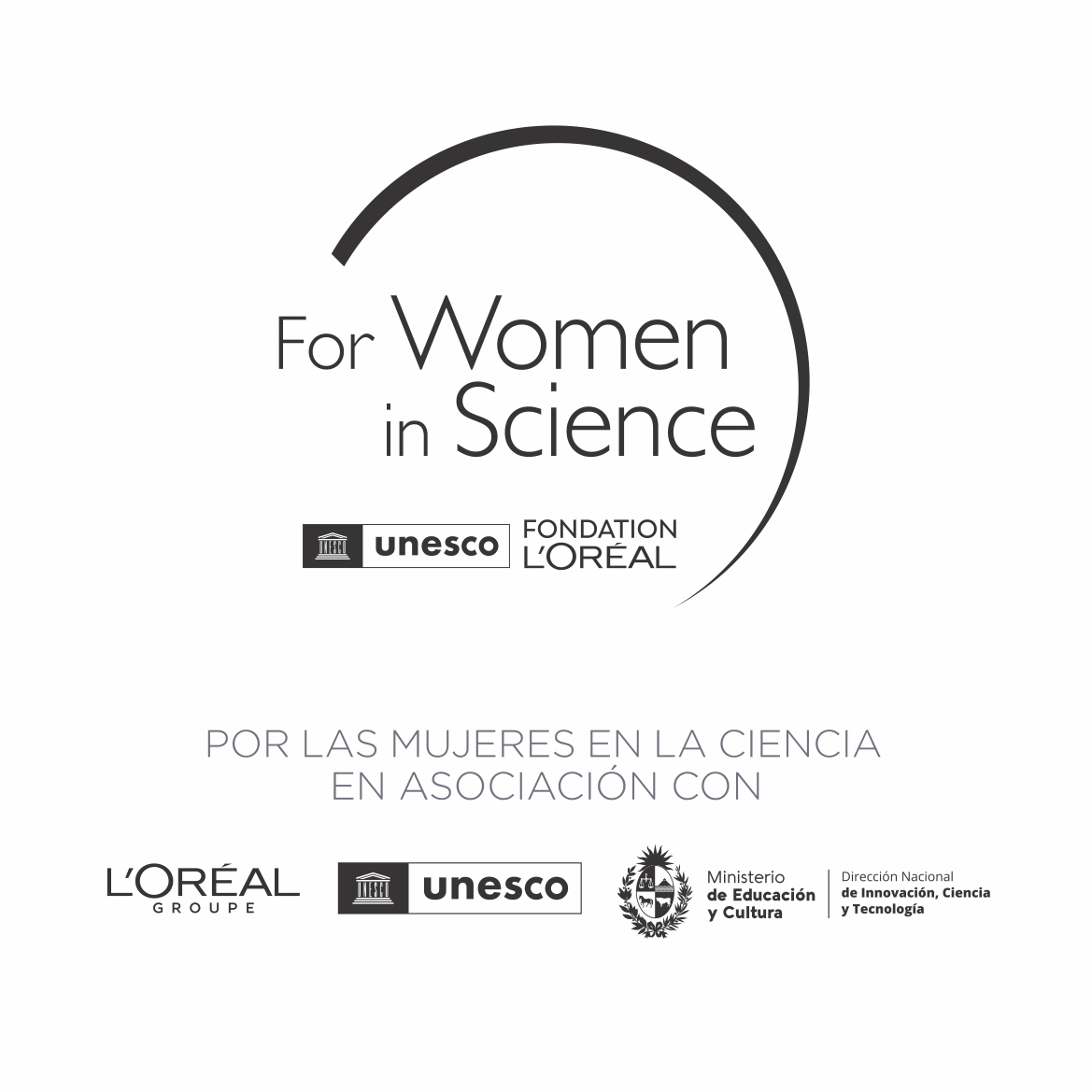 ÁREAS: CIENCIAS NATURALES Y EXACTAS, INGENIERIA Y TECNOLOGÍA, CIENCIAS MÉDICAS Y DE LA SALUD Y CIENCIAS AGRÍCOLAS.COMPLETAR LA INFORMACIÓN DE CADA UNO DE LOS SIGUIENTES ITEMS:GRADO DE AVANCE DEL PROYECTO DESDE SU INICIO A LA FECHA DE POSTULACIÓN.Describa en forma breve y clara el avance del trabajo de investigación en ejecución, con que se postula la candidata al Premio.Máximo: 1000 palabras2. DESCRIPCION DE LA INVESTIGACIÓNDescriba en español, el trabajo de investigación objeto de la postulación al Premio.Máximo: 1000 palabras.En particular se debe explicar:¿Por qué?  La naturaleza concreta de la contribución del Proyecto de Investigación propuesto al área en la que se desarrolla, sus aspectos originales e innovadores, su alcance.¿Qué?  Los resultados esperados o las repercusiones o el impacto de la utilización del Premio en el Proyecto de Investigación previsto.¿Para qué? Impacto de la investigación en la resolución de problemas nacionales.¿Cómo?  Una descripción de los métodos previstos para llevar a cabo la Investigación con los fondos obtenidos.¿Dónde?  Zona geográfica propuesta donde se lleva a cabo el desarrollo del Proyecto de Investigación, así como el nombre y dirección del instituto o laboratorio al que representa y teléfono y dirección de contacto.¿Cuándo?  Un calendario señalando la ejecución del plan de trabajo de investigación.3. ANTECEDENTESEstado actual del conocimiento (incluir citas bibliográficas)
Del equipo investigador en relación a la propuesta4. OBJETIVOS DE LA INVESTIGACIÓN.4.1. Objetivo GeneralMáximo 500 palabras4.2 Objetivos específicosMáximo 1000 palabras5. IMPACTO DEL PROYECTO Y PERTINENCIA DEL MISMO PARA LA RESOLUCIÓN DE PROBLEMAS DEL PAÍS.Máximo: 500 palabras6. METODOLOGÍAMáximo: 1000 palabras7. COMO APORTA EL PREMIO L`ORÉAL UNESCO PARA EL ALCANCE DE LOS RESULTADOS ORIGINALMENTE PREVISTOS.Máximo: 500 palabras8. MULTIDISCIPLINARIDADExponga las características de los integrantes del equipo de investigación que hacen que el Proyecto sea multidisciplinario.Máximo: 300 palabrasEQUIPO RESPONSABLE DE LA INVESTIGACIÓNRESPONSABLE DE LA PROPUESTA.EQUIPO TÉCNICO QUE INTERVIENE EN EL PROYECTO.(En caso de haber más integrantes, agregue los cuadros que sean necesarios)PERSONAL ADMINISTRATIVO Y DE APOYO QUE INTERVIENE EN EL PROYECTO(En caso de haber más integrantes, agregue los cuadros que sean necesarios)DETALLE DE RUBROS EN LOS QUE SE USARÁ EL PREMIOEQUIPOS DE LABORATORIO, REACTIVOS, INSUMOS, OTROS.VIAJES Y ESTADÍAS, COSTOS DE INSCRIPCIÓN EN CONGRESOSHONORARIOS A PASANTES O BECARIOS QUE SE INTEGREN AL EQUIPO DE INVESTIGACIÓN, (SIEMPRE QUE SE CUMPLA CON TODA LA REGLAMENTACIÓN ESTABLECIDA POR EL BPS)OVERHEAD Y COSTO ADMINISTRATIVO (SI LOS HUBIERE)FIRMAS			ACLARACIONES-----------------------------------------------------				-----------------------------Responsable de la Institución Ejecutora*----------------------------------------------------				----------------------------- Responsable de la Investigación que postula al PremioEquipo técnico del Proyecto:*Nota: El presente formulario debe ser firmado por el máximo jerarca de la Institución (no se aceptarán formularios firmados por directores de departamentos).Ministerio de Educación y Cultura – Dirección Nacional de Innovación, Ciencia y Tecnología. Reconquista 543. Tel: (02) 22971268 int. 12011.https://www.gub.uy/mec/dicyte-mail: lorealmujerenciencia@dicyt.gub.uyNOMBRES Y APELLIDOSPROFESIÓNNIVEL ACADÉMICOINSTITUCIÓNCARGO ACTUALDEDICACIÓN HORARIA(HS SEMANALES)A LA INSTITUCIÓNDEDICACIÓN HORARIA(HS SEMANALES)AL PROYECTONOMBRES Y APELLIDOSPROFESIÓNNIVEL ACADÉMICOINSTITUCIÓNCARGO ACTUALDEDICACIÓN HORARIA(HS SEMANALES)A LA INSTITUCIÓNDEDICACIÓN HORARIA(HS SEMANALES)AL PROYECTONOMBRES Y APELLIDOSPROFESIÓNNIVEL ACADÉMICOINSTITUCIÓNCARGO ACTUALDEDICACIÓN HORARIA(HS SEMANALES)A LA INSTITUCIÓNDEDICACIÓN HORARIA(HS SEMANALES)AL PROYECTONOMBRES Y APELLIDOSPROFESIÓNNIVEL ACADÉMICOINSTITUCIÓNCARGO ACTUALDEDICACIÓN HORARIA(HS SEMANALES)A LA INSTITUCIÓNDEDICACIÓN HORARIA(HS SEMANALES)AL PROYECTONOMBRES Y APELLIDOSPROFESIÓNNIVEL ACADÉMICOINSTITUCIÓNCARGO ACTUALDEDICACIÓN HORARIA(HS SEMANALES)A LA INSTITUCIÓNDEDICACIÓN HORARIA(HS SEMANALES)AL PROYECTONOMBRES Y APELLIDOSPROFESIÓNNIVEL ACADÉMICOINSTITUCIÓNCARGO ACTUALDEDICACIÓN HORARIA(HS SEMANALES)A LA INSTITUCIÓNDEDICACIÓN HORARIA(HS SEMANALES)AL PROYECTONOMBRES Y APELLIDOSPROFESIÓNNIVEL ACADÉMICOINSTITUCIÓNCARGO ACTUALDEDICACIÓN HORARIA(HS SEMANALES)A LA INSTITUCIÓNDEDICACIÓN HORARIA(HS SEMANALES)AL PROYECTONOMBRES Y APELLIDOSPROFESIÓNNIVEL ACADÉMICOINSTITUCIÓNCARGO ACTUALDEDICACIÓN HORARIA(HS SEMANALES)A LA INSTITUCIÓNDEDICACIÓN HORARIA(HS SEMANALES)AL PROYECTO#ITEMCOSTO ESTIMADO123TOTAL#ITEMCOSTO ESTIMADO123TOTAL#NOMBRECOSTO ESTIMADO123TOTAL#ITEMCOSTO ESTIMADO123TOTALTODA LA INFORMACIÓN PROPORCIONADA SERÁ TRATADA CONFIDENCIALMENTE Y TENDRÁ CARÁCTER DE DECLARACIÓN JURADA DE ACUERDO A LO PREVISTO EN EL ARTÍCULO 239 DEL CÓDIGO PENAL, ENTRE OTRAS DISPOSICIONES.